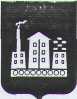                              ГЛАВАГОРОДСКОГО ОКРУГА СПАССК-ДАЛЬНИЙ   ПОСТАНОВЛЕНИЕ25  июня  2021г.	 г.  Спасск-Дальний, Приморского края	№ 13-п                                                     Об утверждении Положения о единойдежурно-диспетчерской службе городского округаСпасск-ДальнийВ соответствии с указом Президента Российской Федерации от 28 декабря 2010 года № 1632 «О совершенствовании системы обеспечения вызова экстренных оперативных служб на территории Российской Федерации», постановлением Правительства Российской Федерации от 21 ноября 2011 года № 958 «О системе обеспечения вызова экстренных оперативных служб по единому номеру «112», постановлением Правительства Российской Федерации от 30 декабря 2003 года     № 794 «О единой государственной системе предупреждения и ликвидации чрезвычайных ситуаций», постановлением Правительства Российской Федерации от 31 декабря 2004 года № 894 «Об утверждении перечня экстренных оперативных служб, вызов которых круглосуточно и бесплатно обязан обеспечить оператор связи пользователю услугами связи, и о назначении единого номера вызова экстренных оперативных служб», ПОСТАНОВЛЯЮ:1. Утвердить прилагаемое Положение о единой дежурно-диспетчерской службе городского округа Спасск- Дальний.2. Признать утратившим силу постановление главы городского округа Спасск- Дальний от 31 января 2018 года  № 2-п  «Об утверждении Положения о единой дежурно-диспетчерской службе городского округа Спасск- Дальний».3. Административному управлению Администрации городского округа Спасск-Дальний   настоящее постановление опубликовать  в периодическом печатном издании и разместить на официальном сайте правовой информации городского округа Спасск-Дальний.                 Глава городского округа Спасск-Дальний                                                 А.К. БессоновПОЛОЖЕНИЕо Единой дежурно-диспетчерской службегородского округа Спасск-ДальнийI. Общие положения1. Настоящее Положение определяет основные задачи, функции и полномочия единой дежурно-диспетчерской службы  городского округа Спасск-Дальний (далее – ЕДДС) с учетом ввода в действие системы обеспечения вызова экстренных оперативных служб через единый номер «112» (далее - система - 112).2. ЕДДС является органом повседневного управления подсистемы единой государственной системы предупреждения и ликвидации чрезвычайных ситуаций муниципального уровня, предназначенным для координации действий дежурных и диспетчерских (дежурно-диспетчерских) служб (далее - ДДС), действующих на территории городского округа Спасск-Дальний, и создаваемых при муниципальном казенном учреждении «Управление по делам гражданской обороны, чрезвычайным ситуациям и ликвидации последствий стихийных бедствий городского округа Спасск-Дальний» (далее – МКУ «Управление по делам ГОЧС городского округа Спасск-Дальний).3. ЕДДС является вышестоящим органом для всех ДДС, действующих на территории городского округа Спасск-Дальний по вопросам сбора, обработки, анализа и обмена информацией о чрезвычайных ситуациях, а также координирующим органом по вопросам совместных действий ДДС в чрезвычайных ситуациях и при реагировании на происшествия.4. Целью создания ЕДДС является повышение готовности органов местного самоуправления и служб  городского округа Спасск-Дальний к реагированию на угрозы возникновения или возникновение чрезвычайной ситуации (далее - ЧС), эффективности взаимодействия привлекаемых сил и средств РСЧС, в том числе экстренных оперативных служб, организаций (объектов), при их совместных действиях по предупреждению и ликвидации ЧС (происшествий), а также обеспечение исполнения полномочий органами местного самоуправления муниципальных образований по организации и осуществлению мероприятий по гражданской обороне (далее - ГО), обеспечению первичных мер пожарной безопасности в границах муниципальных образований, защите населения и территорий от ЧС, в том числе по обеспечению безопасности людей на водных объектах, охране их жизни и здоровья.5. ЕДДС предназначена для приема и передачи сигналов оповещения ГО от вышестоящих органов управления, сигналов на изменение режимов функционирования муниципальных звеньев территориальной подсистемы РСЧС, приема сообщений о ЧС (происшествиях) от населения и организаций, оперативного доведения данной информации до соответствующих ДДС экстренных оперативных служб и организаций (объектов), координации совместных действий ДДС экстренных оперативных служб и организаций (объектов), оперативного управления силами и средствами соответствующего звена территориальной подсистемы РСЧС, оповещения руководящего состава муниципального звена и населения об угрозе возникновения или возникновении ЧС (происшествий).6. Общее руководство ЕДДС городского округа Спасск-Дальний осуществляет начальник  МКУ «Управление по делам ГОЧС городского округа Спасск-Дальний», непосредственное - начальник ЕДДС городского округа Спасск-Дальний.7. ЕДДС городского округа Спасск-Дальний в своей деятельности руководствуется Конституцией Российской Федерации, федеральными конституционными законами, общепризнанными принципами и нормами международного права, международными договорами Российской Федерации, федеральными законами, актами Президента Российской Федерации и Правительства Российской Федерации, а также нормативными правовыми актами исполнительных органов государственной власти субъектов Российской Федерации, определяющими порядок и объем обмена информацией при взаимодействии экстренных оперативных служб, в установленном порядке нормативными правовыми актами Министерства Российской Федерации по делам гражданской обороны, чрезвычайным ситуациям и ликвидации последствий стихийных бедствий (далее - МЧС России), законодательством субъекта Российской Федерации, настоящим Положением, а также соответствующими муниципальными правовыми актами.8. ЕДДС городского округа Спасск-Дальний осуществляет свою деятельность во взаимодействии с центром управления в кризисных ситуациях (далее - ЦУКС) главного управления МЧС России (далее - ГУ МЧС России) по Приморскому краю, государственным казенным учреждением Приморского края по пожарной безопасности, делам гражданской обороны, защите населения и территорий от чрезвычайных ситуаций (далее - ГКУ ПК по ПБ, делам ГО, защите населения и территорий от ЧС) и Администрацией городского округа Спасск-Дальний Приморского края.II. Основные задачи ЕДДС городского округа Спасск-Дальний9. ЕДДС выполняет следующие основные задачи:а) прием от населения и организаций сообщений об угрозе или факте возникновения  ЧС (происшествия);б) анализ и оценка достоверности поступившей информации, доведение ее до ДДС, в компетенцию которой входит реагирование на принятое сообщение;в) сбор и обработка данных (в том числе данных мониторинга подвижных и стационарных объектов, состояния системы теплоснабжения), необходимых для подготовки и принятия управленческих решений по предупреждению и ликвидации ЧС (происшествий), а также контроля их исполнения;г) сбор от ДДС, служб контроля и наблюдения за окружающей средой, систем мониторинга и распространение между ДДС, действующих на территории  городского округа, полученной информации об угрозе или факте возникновения ЧС (происшествия), сложившейся обстановке и действиях сил и средств по ликвидации ЧС (происшествий);д) обработка и анализ данных о ЧС (происшествиях), определение ее масштаба и уточнение состава ДДС, привлекаемых для реагирования на ЧС, их оповещение о переводе в один из режимов функционирования РСЧС;е) обобщение, оценка и контроль данных обстановки, принятых мер по ликвидации ЧС и реагированию на происшествие, подготовка и коррекция заранее разработанных и согласованных со службами муниципального образования вариантов управленческих решений по ликвидации ЧС (происшествий), принятие экстренных мер и необходимых решений (в пределах, установленных вышестоящими органами полномочий);ж) информирование ДДС, привлекаемых к ликвидации ЧС (происшествий), подчиненных сил постоянной готовности об обстановке, принятых и рекомендуемых мерах;з) представление докладов (донесений) об угрозе или возникновении ЧС (происшествий), сложившейся обстановке, возможных вариантах решений и действиях по ликвидации ЧС (происшествий) на основе ранее подготовленных и согласованных планов;и) доведение задач, поставленных органами РСЧС, до ДДС и подчиненных сил постоянной готовности, контроль их выполнения и организация взаимодействия;к) предоставление оперативной информации о произошедших ЧС (происшествиях), ходе работ по их ликвидации и представление соответствующих докладов по подчиненности;л) доведение принятых решений и разработанных планов до исполнителей, информирование заинтересованных вышестоящих и взаимодействующих организаций о сложившейся обстановке, выполняемых решениях и ходе проводимых мероприятий;м) прием и обработка вызовов (сообщений о происшествиях), поступающих по единому номеру «112»;н) уточнение и корректировка действий привлеченных ДДС по реагированию на вызовы (сообщения о происшествиях), поступающие по единому номеру «112»;о) контроль результатов реагирования на вызовы (сообщения о происшествиях), поступившие по единому номеру «112» с территории  городского округа Спасск-Дальний.III. Основные функции ЕДДС городского округа Спасск-Дальний10. На ЕДДС муниципального образования городской округ Спасск-Дальний возлагаются следующие основные функции:а) осуществление сбора и обработки информации в области защиты населения и территорий от ЧС (происшествий);б) информационное обеспечение координационных органов РСЧС городского округа Спасск-Дальний;в) анализ и оценка достоверности поступившей информации, доведение ее до ДДС экстренных оперативных служб и организаций (объектов), в компетенцию которой входит реагирование на принятое сообщение;г) обработка и анализ данных о ЧС (происшествии), определение ее масштаба и уточнение состава ДДС экстренных оперативных служб и организаций (объектов), привлекаемых для реагирования на ЧС (происшествие), их оповещение о переводе в соответствующие режимы функционирования;д) сбор, оценка и контроль данных обстановки, принятых мер по ликвидации ЧС (происшествия), подготовка и коррекция заранее разработанных и согласованных со службами жизнеобеспечения городского округа Спасск-Дальний  вариантов управленческих решений по ликвидации ЧС (происшествий), принятие экстренных мер и необходимых решений (в пределах установленных вышестоящими органами полномочий);е) обеспечение надежного, устойчивого, непрерывного и круглосуточного функционирования системы управления, средств автоматизации, местной системы оповещения городского округа Спасск-Дальний;ж) доведение информации о ЧС (в пределах своей компетенции) до органов управления, специально уполномоченных на решение задач в области защиты населения и территорий от ЧС, созданных при органах местного самоуправления;з) доведение задач, поставленных вышестоящими органами управления РСЧС, до соответствующих ДДС экстренных оперативных служб и организаций (объектов), контроль их выполнения и организация взаимодействия;и) сбор от ДДС экстренных оперативных служб, служб жилищно-коммунального хозяйства (далее – ЖКХ) и организаций (объектов), служб наблюдения и контроля, входящих в состав сил и средств наблюдения и контроля РСЧС, (систем мониторинга) и доведение до ДДС экстренных оперативных служб, ЖКХ и организаций (объектов) городского округа Спасск-Дальний полученной информации об угрозе или факте возникновения ЧС (происшествия), сложившейся обстановке и действиях сил и средств по ликвидации ЧС (происшествия);к) представление докладов (донесений) об угрозе возникновения или возникновении ЧС (происшествия), сложившейся обстановке, возможных вариантах решений и действиях по ликвидации ЧС (происшествия) (на основе ранее подготовленных и согласованных планов) в вышестоящий орган управления по подчиненности;л) мониторинг состояния комплексной безопасности объектов социального назначения и здравоохранения с круглосуточным пребыванием людей и объектов образования;м) мониторинг состояния объектов ЖКХ;н) участие в организации профессиональной подготовки, переподготовки и повышения квалификации специалистов для несения оперативного дежурства на муниципальном и объектовом уровнях РСЧС.IV. Состав и структура ЕДДС городского округа Спасск-Дальний11. ЕДДС городского округа Спасск-Дальний включает в себя: руководство ЕДДС, дежурно-диспетчерский персонал, пункт управления, средства связи, оповещения и автоматизации управления.12. В состав руководства ЕДДС входят: начальник ЕДДС, главный специалист ЕДДС и главный специалист по средствам связи и оповещению. В составе дежурно-диспетчерского персонала ЕДДС - оперативные дежурные смены из расчета несения круглосуточного дежурства, численный состав которых определен главой городского округа Спасск-Дальний.  В состав оперативной дежурной смены включены: оперативный дежурный, помощник оперативного дежурного (диспетчер ЕДДС), инженер по связи и оператор связи ЖКХ.13. Пункт управления ЕДДС (далее - ПУ ЕДДС) представляет собой рабочие помещения для постоянного и дежурно-диспетчерского персонала, инженера связи, оснащенные необходимыми техническими средствами и документацией. ПУ ЕДДС размещается в помещениях МКУ «Управление по делам ГОЧС городского округа Спасск-Дальний+».14. Электроснабжение технических средств ЕДДС осуществляется от единой энергетической системы России и от резервного источника питания в соответствии с первой категорией электроснабжения.15. Состав технических средств управления ЕДДС:а) средства связи и автоматизации управления, в том числе средства радиосвязи;б) средства оповещения руководящего состава и населения;в) средства регистрации (записи) входящих и исходящих переговоров, а также определения номера звонящего абонента;г) оргтехника (компьютеры, принтеры, сканеры);д) система видеоконференцсвязи;е) прямые каналы связи с ЦУКС ГУ МЧС России по Приморскому краю и ГКУ ПК по ПБ и ГОЧС, ЕДДС соседних муниципальных образований, ДДС потенциально опасных объектов (далее - ПОО), объектами с массовым пребыванием людей;ж) метеостанция;з) приемник ГЛОНАСС или ГЛОНАСС/GPS.16. Средства связи ЕДДС городского округа Спасск-Дальний обеспечивают:а) телефонную связь;б) передачу данных;в) прием и передачу команд, сигналов оповещения и данных;г) прием вызовов (сообщений) через единый номер «112»;д) коммутацию передаваемого сообщения до соответствующих ДДС экстренных оперативных служб и организаций (объектов);е) обмен речевыми сообщениями, документальной и видео информацией, а также данными с вышестоящими и взаимодействующими службами.17. ЕДДС городского округа Спасск-Дальний должна иметь резервные каналы связи. Средства связи должны обеспечивать сопряжение с сетью связи общего пользования.18. Комплекс средств автоматизации (далее - КСА ЕДДС) предназначен для автоматизации информационно-управленческой деятельности должностных лиц ЕДДС при осуществлении ими координации совместных действий ДДС экстренных оперативных служб, ЖКХ и организаций (объектов), имеющих силы и средства постоянной готовности к действиям по предотвращению, локализации и ликвидации ЧС (происшествий), оперативного информирования комиссии по предупреждению и ликвидации чрезвычайных ситуаций и обеспечению пожарной безопасности (далее - КЧС и ОПБ) и ДДС экстренных оперативных служб, ЖКХ и организаций (объектов) о случившихся фактах и принятых экстренных мерах. Он включает в себя автоматизированные рабочие места (далее - АРМ) специалистов оперативной дежурной смены, административного и обслуживающего персонала, серверное ядро, другие программно-технические средства, объединенные в локальную вычислительную сеть.19. Местная (муниципальная) система оповещения городского округа Спасск-Дальний  представляет собой организационно-техническое объединение специальных технических средств оповещения сетей вещания и каналов связи.20. Система оповещения обеспечивает передачу:а) сигналов оповещения;б) речевых (текстовых) сообщений;в) условных сигналов.21. Задействование местной системы оповещения осуществляется дежурно-диспетчерским персоналом с автоматизированных рабочих мест ЕДДС городского округа Спасск-Дальний.22. Состав документации на ПУ ЕДДС:а) нормативные правовые акты по вопросам ГО, защиты населения и территорий от ЧС природного и техногенного характера, пожарной безопасности, а также по вопросам сбора и обмена информацией о ЧС (происшествиях);б) соглашения об информационном взаимодействии ЕДДС с ДДС экстренных оперативных служб и организаций (объектов) и службами жизнеобеспечения городского округа Спасск-Дальний;в) журнал учета полученной и переданной информации, полученных и переданных распоряжений и сигналов;г) журнал оперативного дежурства;д) инструкции по действиям дежурно-диспетчерского персонала при получении информации об угрозе возникновения или возникновении ЧС (происшествия);е) инструкции о несении дежурства в повседневной деятельности, в режимах повышенной готовности и чрезвычайной ситуации;ж) план взаимодействия ЕДДС городского округа Спасск-Дальний с ДДС экстренных оперативных служб, ЖКХ и организаций (объектов) при ликвидации пожаров, ЧС (происшествий) различного характера на территории городского округа Спасск-Дальний;з) инструкции по действиям дежурно-диспетчерского персонала при получении информации по линии взаимодействующих ДДС экстренных оперативных служб ЖКХ и организаций (объектов);и) аварийные и аварийные медицинские карточки на все химически опасные вещества и радиационные грузы, перечни радиационно, химически, биологически опасных объектов с прогнозируемыми последствиями ЧС (происшествия);к) инструкции по мерам пожарной безопасности и охране труда;л) схемы и списки оповещения руководства ГО, муниципального звена территориальной подсистемы РСЧС, органов управления, сил и средств на территории городского округа Спасск-Дальний, предназначенных и выделяемых (привлекаемых) для предупреждения и ликвидации ЧС (происшествий), сил и средств ГО на территории городского округа Спасск-Дальний, ДДС экстренных оперативных служб, ЖКХ и организаций (объектов) в случае ЧС (происшествия);м) паспорта безопасности городского округа Спасск-Дальний и ПОО, паспорта территории городского округа Спасск-Дальний, сельских населенных пунктов и ПОО, паспорта состояния комплексной безопасности объектов социальной защиты населения, здравоохранения и образования, рабочие карты муниципального образования и субъекта Российской Федерации (в том числе и в электронном виде);н) план проведения инструктажа перед заступлением на дежурство очередных оперативных дежурных смен;о) графики несения дежурства оперативными дежурными сменами;п) схемы управления и вызова;р) схема местной системы оповещения;с) телефонные справочники;т) документация по организации профессиональной подготовки дежурно-диспетчерского персонала;у) формализованные бланки отрабатываемых документов с заранее заготовленной постоянной частью текста;ф) суточный расчет сил и средств муниципального звена территориальной подсистемы РСЧС;х) расчет сил и средств городского округа Спасск-Дальний, привлекаемых к ликвидации ЧС (происшествий);ц) инструкция по обмену информацией с территориальными органами федеральных органов исполнительной власти при угрозе возникновения и возникновении ЧС (происшествий);ч) ежедневный план работы оперативного дежурного ЕДДС.Состав оперативной документации может дополняться в зависимости от условий функционирования ЕДДС.V. Организация работы ЕДДС городского округа Спасск-Дальний23. Режимы функционирования ЕДДС городского округа Спасск-Дальний.ЕДДС городского округа Спасск-Дальний функционирует в режимах повседневной деятельности, повышенной готовности и чрезвычайной ситуации для мирного времени. При приведении в готовность ГО и в военное время в соответствующих степенях готовности.24. Режимы функционирования для ЕДДС устанавливает глава городского округа Спасск-Дальний.25. В режиме повседневной деятельности ЕДДС городского округа Спасск-Дальний осуществляет круглосуточное дежурство в готовности к экстренному реагированию на угрозу возникновения или возникновение ЧС (происшествий). В этом режиме ЕДДС городского округа Спасск-Дальний обеспечивает:а) прием от населения и ДДС экстренных оперативных служб, ЖКХ и организаций (объектов) сообщений о любых ЧС (происшествиях), их регистрацию по принадлежности ДДС и уровням ответственности;б) передачу информации об угрозе возникновения или возникновении ЧС (происшествия) по подчиненности и подведомственности, в первоочередном порядке в ЦУКС ГУ МЧС России по Приморскому краю и ГКУ ПК по ПБ, делам ГО, защите населения и территорий от ЧС;в) обобщение и анализ информации о ЧС (происшествиях) за текущие сутки и представление соответствующих докладов по подчиненности;г) поддержание КСА в постоянной оперативной готовности;д) контроль готовности ДДС экстренных оперативных служб, ЖКХ и организаций (объектов) в зоне ответственности, оперативное информирование их дежурных смен об обстановке и ее изменениях;е) внесение необходимых изменений в базу данных, а также в структуру и содержание оперативных документов по реагированию на ЧС (происшествия);ж) внесение необходимых изменений в паспорта территорий городского округа Спасск-Дальний.26. ДДС, расположенные на территории городского округа Спасск-Дальний, в режиме повседневной деятельности действуют в соответствии со своими инструкциями, соглашениями о взаимодействии и представляют в ЕДДС городского округа Спасск-Дальний обобщенную статистическую информацию о ЧС (происшествиях) и угрозах их возникновения за прошедшие сутки.27. Сообщения о ЧС (происшествиях), которые не относятся к сфере ответственности принявшей их ДДС, незамедлительно передаются соответствующей ДДС экстренной оперативной службы, ЖКХ или организации (объекта) по предназначению. Сообщения, которые ДДС экстренных оперативных служб и организаций (объектов) идентифицируют как сообщения об угрозе возникновения или возникновении ЧС (происшествия), в первоочередном порядке передаются в ЕДДС городского округа Спасск-Дальний, а ЕДДС городского округа Спасск-Дальний незамедлительно передает информацию в ЦУКС ГУ МЧС России по Приморскому краю и ГКУ ПК по ПБ, делам ГО, защите населения и территорий от ЧС.28. В режим повышенной готовности ЕДДС городского округа Спасск-Дальний и привлекаемые ДДС экстренных оперативных служб и организаций (объектов) переводятся решением руководителя органа местного самоуправления при угрозе возникновения ЧС (происшествия) в тех случаях, когда для ликвидации угрозы требуются совместные действия ДДС и сил РСЧС, взаимодействующих с ЕДДС городского округа Спасск-Дальний. В повышенной готовности ЕДДС городского округа Спасск-Дальний обеспечивает:а) заблаговременную подготовку к возможным действиям в случае возникновения соответствующей ЧС (происшествия);б) оповещение должностных лиц КЧС и ОПБ, администрации городского округа Спасск-Дальний, ЕДДС городского округа Спасск-Дальний, взаимодействующих ДДС экстренных оперативных служб, ЖКХ и организаций (объектов) и подчиненных сил РСЧС;в) получение и обобщение данных наблюдения и контроля за обстановкой на территории Приморского края, на ПОО, а также за состоянием окружающей среды;г) прогнозирование развития обстановки и подготовку предложений по действиям привлекаемых сил и средств и их доклад по подчиненности;д) координацию действий ДДС экстренных оперативных служб и организаций (объектов), сил РСЧС при принятии ими экстренных мер по предотвращению ЧС (происшествия) или смягчению ее последствий.29. В случае, если для организации предотвращения ЧС (происшествия) организована работа КЧС и ОПБ или оперативного штаба управления в кризисных ситуациях (далее - ОШ УКС) либо управление передано соответствующим подразделениям МЧС России, ЕДДС городского округа Спасск-Дальний  в части действий по указанной ЧС (происшествия) выполняет их указания.30. В режим чрезвычайной ситуации ЕДДС городского округа Спасск-Дальний, привлекаемые ДДС экстренных оперативных служб и организаций (объектов) и силы РСЧС переводятся решением главы городского округа Спасск-Дальний при возникновении ЧС. В этом режиме ЕДДС городского округа Спасск-Дальний выполняет следующие задачи:а) координация действий ДДС экстренных оперативных служб, ЖКХ и организаций (объектов) и привлекаемых сил и средств РСЧС при проведении работ по защите населения и территории от ЧС природного и техногенного характера;б) контроль за выдвижением и отслеживание передвижения оперативных групп по территории  (городского округа Спасск-Дальний);в) оповещение и передача оперативной информации между органами управления при организации ликвидации соответствующей ЧС и в ходе аварийно-спасательных работ, мероприятий по обеспечению устойчивого функционирования объектов экономики и первоочередному жизнеобеспечению пострадавшего населения;г) контроль за установлением и перемещением границ зоны соответствующей ЧС, своевременное оповещение и информирование населения о складывающейся обстановке и опасностях в зоне ЧС;д) осуществление непрерывного контроля за состоянием окружающей среды в зоне ЧС, за обстановкой на аварийных объектах и прилегающей к ним территории.31. В режимах повышенной готовности и чрезвычайной ситуации информационное взаимодействие между ДДС экстренных оперативных служб, ЖКХ и организаций (объектов), силами РСЧС осуществляется непосредственно через ЕДДС городского округа Спасск-Дальний.Поступающая информация о сложившейся обстановке, принятых мерах, задействованных и требуемых дополнительных силах и средствах доводится ЕДДС городского округа Спасск-Дальний всем взаимодействующим ДДС экстренных оперативных служб, ЖКХ и организаций (объектов), органам управления РСЧС городского округа Спасск-Дальний, ЦУКС ГУ МЧС России по Приморскому краю и ГКУ ПК по ПБ, делам ГО, защите населения и территорий от ЧС.32. В случае, если для организации ликвидации ЧС (происшествия) организована работа КЧС и ОПБ или ОШ КЧС либо управление ликвидацией ЧС (происшествия) передано соответствующим подразделениям МЧС России, ЕДДС городского округа Спасск-Дальний в части действий по указанной ЧС (происшествия) выполняет их указания.33. Функционирование ЕДДС городского округа Спасск-Дальний при приведении в готовность ГО и в военное время, осуществляется в соответствии с планом гражданской обороны и защиты населения Приморского края и инструкциями дежурному персоналу ДДС экстренных оперативных служб и организаций (объектов) по действиям в условиях особого периода.34. При функционировании ЕДДС городского округа Спасск-Дальний в условиях особого периода, в соответствии с планом гражданской обороны и защиты населения (Приморского края) предусматривается размещение оперативных дежурных смен на защищенных пунктах управления.35. Порядок работы ЕДДС городского округа Спасск-Дальний. Вызовы (сообщения) о ЧС (происшествиях) поступают в ЕДДС городского округа Спасск-Дальний от населения по всем имеющимся видам и каналам связи, включая сообщения через единый телефонный номер «112», от сигнальных систем и систем мониторинга, от ДДС экстренных оперативных служб и организаций (объектов) городского округа Спасск-Дальний вышестоящих и взаимодействующих органов управления РСЧС по прямым каналам и линиям связи. Вызовы (сообщения) о ЧС (происшествиях) принимаются, регистрируются и обрабатываются дежурно-диспетчерским персоналом ЕДДС городского округа Спасск-Дальний.36. При классификации сложившейся ситуации как ЧС (происшествия), ЕДДС городского округа Спасск-Дальний ставит задачу проведение ликвидации ЧС (происшествия) соответствующим ДДС экстренных оперативных служб и организаций (объектов) и силам РСЧС, в компетенции которых находится реагирование на случившуюся ЧС (происшествие), при необходимости уточняет действия привлеченных ДДС экстренных оперативных служб и организаций (объектов).37. При классификации сложившейся ситуации как ЧС выше локального уровня оперативный дежурный ЕДДС городского округа Спасск-Дальний немедленно докладывает главе городского округа Спасск-Дальний, председателю КЧС и ОПБ городского округа Спасск-Дальний в ЦУКС ГУ МЧС России по Приморскому краю и ГКУ ПК по ПБ, делам ГО, защите населения и территорий от ЧС, оценивает обстановку, уточняет состав привлекаемых сил и средств, проводит их оповещение, отдает распоряжения на необходимые действия и контролирует их выполнение. Одновременно готовятся формализованные документы о факте ЧС для последующей передачи в вышестоящие органы управления РСЧС и задействованные ДДС экстренных оперативных служб и организаций (объектов).38. При выявлении угрозы жизни или здоровью людей до населения доводится информация о способах защиты. Организуется необходимый обмен информацией об обстановке и действиях привлеченных сил и средств между ДДС экстренных оперативных служб и организаций (объектов), сопоставление и обобщение полученных данных, готовятся донесения и доклады вышестоящим органам управления РСЧС, обеспечивается информационная поддержка деятельности администраций всех уровней и их взаимодействие со службами, привлекаемыми для ликвидации ЧС.39. Ежемесячно проводится анализ функционирования ЕДДС городского округа Спасск-Дальний, ДДС экстренных оперативных служб и организаций (объектов), который доводится до подчиненных ДДС и ежеквартально рассматривается на заседании КЧС и ОПБ соответствующего уровня.40. Порядок взаимодействия ЕДДС городского округа Спасск-Дальний и ДДС экстренных оперативных служб и организаций (объектов) определяется межведомственными нормативными правовыми актами и нормативными правовыми актами исполнительных органов государственной власти субъектов Российской Федерации, соглашениями о взаимодействии, устанавливающими порядок взаимодействия и обмена информацией между экстренными оперативными службами при катастрофах, стихийных бедствиях и ЧС (происшествиях).VI. Требования к составу и структуре ЕДДС  городского округа Спасск-Дальний41. Комплектование личным составом ЕДДС городского округа Спасск-Дальний осуществляется начальником МКУ «Управление по делам ГОЧС городского округа Спасск-Дальний». Начальник ЕДДС городского округа Спасск-Дальний назначается на должность и освобождается от должности в установленном порядке начальником МКУ «Управление по делам ГОЧС городского округа Спасск-Дальний».42. Личный состав ЕДДС городского округа Спасск-Дальний обязан знать требования законодательства РФ и методических рекомендаций МЧС России, регламентирующих его деятельность, и применять их в практической работе.43. Основными формами обучения дежурно-диспетчерского персонала ЕДДС городского округа Спасск-Дальний  являются: тренировки оперативных дежурных смен, участие в учебных мероприятиях (учениях) и занятия по профессиональной подготовке.44. Учебные мероприятия (тренировки и учения), проводимые с дежурно-диспетчерским персоналом ЕДДС городского округа Спасск-Дальний, осуществляются в соответствии с планом, разработанным заблаговременно и утвержденным начальником МКУ ГО «Управление по делам ГОЧС городского округа Спасск-Дальний» с учетом тренировок, проводимых ЦУКС ГУ МЧС России по Приморскому краю по плану, утвержденному начальником ГУ МЧС России по Приморскому краю. Тренировки оперативных дежурных смен ЕДДС с оперативной дежурной сменой ЦУКС ГУ МЧС России по Приморскому краю проводятся ежемесячно.45. Профессиональная подготовка дежурно-диспетчерского персонала ЕДДС городского округа Спасск-Дальний проводится по специально разработанной МЧС России программе.46. Подготовка дежурно-диспетчерского персонала ЕДДС городского округа Спасск- Дальний осуществляется:а) в учебно-методическом центре по ГОЧС Приморского края, курсах ГО, имеющих соответствующие лицензии по подготовке специалистов указанного вида деятельности;б) ежемесячно по 6 - 8 часов в ходе проведения занятий по профессиональной подготовке по специально разработанной МЧС России тематике. Тематика определяется исходя из решаемых вопросов и характерных ЧС (происшествий), а также личной подготовки специалистов;в) в ходе проведения ежедневного инструктажа заступающего на оперативное дежурство дежурно-диспетчерского персонала ЕДДС;г) в ходе тренировок с оперативной дежурной сменой ЕДДС городского округа Спасск-Дальний, проводимых ЦУКС ГУ МЧС России по Приморскому краю;д) в ходе проведения тренировок с оперативными дежурными сменами ДДС экстренных оперативных служб и организаций (объектов) при проведении различных учений и тренировок с органами и силами РСЧС, на которые привлекаются ДДС экстренных оперативных служб и организаций (объектов) городского округа Спасск-Дальний. При этом каждая оперативная дежурная смена должна принять участие в учениях и тренировках не менее 2-х раз в год.47. В ходе подготовки дежурно-диспетчерского персонала ЕДДС особое внимание обращается на организацию приема информации об угрозе возникновения или возникновении ЧС (происшествий), своевременном оповещении органов управления и сил РСЧС, населения, а также доведения сигналов оповещения ГО.48. Не реже одного раза в полгода принимаются зачеты, по результатам которых принимается решение о допуске дежурно-диспетчерского персонала ЕДДС к несению оперативного дежурства. Ежемесячно анализируется состояние дел по подготовке персонала и представляется главе городского округа Спасск-Дальний.49. Требования к дежурно-диспетчерскому персоналу ЕДДС городского округа Спасск-Дальний. Руководство и дежурно-диспетчерский персонал ЕДДС городского округа Спасск-Дальний должен знать:а) административную структуру городского округа Спасск-Дальний и структуру системы - 112 городского округа Спасск-Дальний. Должности и фамилии руководящего состава системы безопасности городского округа Спасск-Дальний и адреса аварийно-спасательных формирований дежурных служб, входящих в структуру указанной системы в городском округе Спасск-Дальний;б) административные границы городского округа Спасск-Дальний, районы выезда пожарно-спасательных подразделений, наименование местностей и транспортных магистралей, имеющихся в городском округе Спасск-Дальний;в) организацию системы дежурно-диспетчерских служб в городском округе Спасск- Дальний;г) зону территориальной ответственности ЕДДС городского округа Спасск-Дальний и зоны территориальной ответственности служб экстренного реагирования, действующих на территории городского округа Спасск-Дальний;д) дислокацию, назначение техники, привлекаемой для ликвидации и предупреждения ЧС (происшествий);е) потенциально-опасные, социально значимые объекты, расположенные в районах выезда, городского округа Спасск-Дальний их адреса, полное наименование и установленный ранговый набор пожарной и аварийно-спасательной техники;назначение и тактико-технические характеристики автоматизированной системы ЕДДС, порядок выполнения возложенных на нее задач, порядок эксплуатации средств связи и другого оборудования, установленного на пункте управления ЕДДС;ж) наименование объектов и населенных пунктов соседних муниципальных образований, куда для оказания взаимопомощи могут привлекаться местные пожарные и спасательные подразделения;з) правила техники безопасности при использовании средств автоматизации;и) риски возникновения ЧС (происшествий), характерные для городского округа Спасск-Дальний;к) предприятия жизнеобеспечения, их дислокацию, порядок связи и порядок информационного обмена.50. Начальник ЕДДС должен знать федеральные законы, постановления, распоряжения, приказы вышестоящих органов и другие нормативно-технические и методические документы, определяющие функционирование ЕДДС, системы - 112.51. Начальник ЕДДС городского округа Спасск-Дальний должен уметь:организовывать выполнение и обеспечивать контроль поставленных перед ЕДДС задач;разрабатывать нормативно-методическую базу развития и обеспечения функционирования ЕДДС;организовывать оперативно-техническую службу, профессиональную подготовку и обучение личного состава ЕДДС;организовывать проведение занятий, тренировок и учений;разрабатывать предложения по дальнейшему совершенствованию, развитию и повышению технической оснащенности ЕДДС.52. Требования, предъявляемые к начальнику ЕДДС муниципального образования:высшее образование, стаж оперативной работы не менее 3-х лет на оперативных должностях в системе комплексной безопасности населения и территорий и обучение по установленной программе, допуск к работе со сведениями, составляющими государственную тайну.53. Оперативный дежурный ЕДДС должен знать:а) функциональные обязанности и порядок работы оперативного дежурного, инженера связи, оператора связи ЖКХ;б) состав сил и средств постоянной готовности функциональных и территориальных подсистем РСЧС городского округа Спасск-Дальний, их задачи, порядок их привлечения к ликвидации последствий ЧС (происшествий) и организации взаимодействия;в) организацию работы и алгоритм действий дежурной смены системы - 112 городского округа Спасск-Дальний в различных режимах функционирования;г) состав и функционирование комплекса средств автоматизации и специального программного обеспечения системы - 112;д) состав, возможности, порядок функционирования комплекса средств связи, оповещения, средств автоматизации;е) паспорта территории городского округа Спасск-Дальний, объектов экономики;ж) административно-территориальное деление, численность населения, географические, климатические и природные особенности городского округа Спасск-Дальний и Приморского края, а также другую информацию о регионе;з) документы, регламентирующие работу оперативного дежурного, инженера связи, оператора связи ЖКХ;и) структуру и технологию функционирования ЕДДС;к) нормативные документы, регламентирующие деятельность ЕДДС;л) документы, определяющие деятельность оперативного дежурного ЕДДС по сигналам ГО и другим сигналам;м) руководящий состав ЖКХ городского округа Спасск-Дальний;н) место расположения, состав аварийных бригад ЖКХ и порядок их вызова;о) место расположения котельных, наличие топлива у них, температурный режим;п) систему электроснабжения городского округа Спасск-Дальний, места расположения аварийных бригад и порядок связи с ними;р) порядок работы уличного освещения;с) порядок водоснабжения и водоотведения, состав и местонахождение аварийных бригад и порядок связи с ними;т) управляющие организации, ответственные за содержание жилищного фонда и порядок связи с ними;у) состояние дорог, организации, ответственные за них, их дислокацию и порядок связи с ними;ф) порядок рассмотрения жалоб населения по вопросам ЖКХ;х) правила ведения документации.54. Оперативный дежурный ЕДДС должен уметь:а) проводить анализ и оценку достоверности поступающей информации;б) координировать деятельность дежурно-диспетчерских служб экстренных оперативных служб при реагировании на вызовы;в) организовывать взаимодействие с вышестоящими и взаимодействующими органами управления РСЧС в целях оперативного реагирования на ЧС (происшествия) и Администрацией городского округа Спасск-Дальний;г) эффективно работать с коммуникационным оборудованием, основными офисными приложениями для операционной системы Microsoft Windows (Word, Excel, Power Point) или эквивалент;д) использовать гарнитуру при приеме информации;ж) четко говорить по радио и телефону одновременно с работой за компьютером;з) применять коммуникативные навыки;и) быстро принимать решения;к) эффективно использовать информационные ресурсы системы - 112 для обеспечения выполнения задач, поставленных перед ЕДДС;л) повышать уровень теоретической и практической подготовки;м) сохранять конфиденциальную информацию, полученную в процессе выполнения своих обязанностей.55. Оперативному дежурному ЕДДС запрещено:а) вести телефонные переговоры, не связанные с несением оперативного дежурства;б) предоставлять какую-либо информацию средствам массовой информации и посторонним лицам без указания главы  городского округа Спасск-Дальний;в) допускать в помещения ЕДДС посторонних лиц;г) отлучаться с места несения оперативного дежурства без разрешения начальника ЕДДС;д) выполнять обязанности, не предусмотренные должностными инструкциями.56. Требования к оперативному дежурному ЕДДС:а) высшее или среднее профессиональное образование без предъявления требований к стажу работы или начальное профессиональное образование и стаж работы по специальности не менее 3 лет;б) знание нормативных документов, определяющих функционирование ЕДДС городского округа Спасск-Дальний;в) навыки работы на компьютере на уровне уверенного пользователя (знание Microsoft Windows (Word, Excel, Power Point) или эквивалент);г) умение пользоваться электронной почтой, Интернет;д) умение пользоваться информационной справочной системой.57. Оператор связи и оператор связи ЖКХ должен знать:а) нормативные правовые акты в области предупреждения и ликвидации ЧС, организации дежурно-диспетчерских служб экстренных служб, информационного обмена и межведомственного взаимодействия;б) состав и структуру функциональных и территориальной подсистем РСЧС Приморского края и городского округа Спасск-Дальний основные вопросы взаимодействия, сферу деятельности и ответственности, входящих в территориальную подсистему РСЧС организаций;в) схему организации связи дежурно-диспетчерских служб функциональных и территориальных подсистем РСЧС Приморского края;г) зоны территориальной ответственности служб экстренного реагирования, действующих на территории городского округа Спасск-Дальний, руководящий состав ЖКХ городского округа Спасск-Дальний;д) место расположения, состав аварийных бригад ЖКХ и порядок их вызова;е) место расположения котельных, наличие топлива у них, температурный режим;ж) систему электроснабжения городского округа Спасск-Дальний, места расположения аварийных бригад и порядок связи с ними;з) порядок работы уличного освещения;и) порядок водоснабжения и водоотведения, состав и местонахождение аварийных бригад и порядок связи с ними;к) управляющие организации, ответственные за содержание жилищного фонда и порядок связи с ними;л) состояние дорог, организации ответственные за них, их дислокацию и порядок связи с ними;м) порядок рассмотрения жалоб населения по вопросам ЖКХ.58. Оператор связи ЖКХ должен дополнительно знать:а) температурный график работы котельных;б) границы зон ответственности ресурсоснабжающих компаний и управляющих организаций;в) порядок работы пассажирского транспорта городского округа Спасск-Дальний;г) зоны ответственности энергоснабжающих организаций.59. Оператор связи и оператор связи ЖКХ должен уметь:а) пользоваться всеми функциями телекоммуникационного оборудования на автоматизированном рабочем месте;б) работать с коммуникационным оборудованием, общесистемным и специальным программным обеспечением, в том числе с текстовыми редакторами, редакторами таблиц, геоинформационными системами мониторинга транспортных средств на основе ГЛОНАСС;в) обрабатывать входящую информацию в соответствии с принятыми в системе - 112 стандартами, правилами и процедурами;г) организовывать сбор и обработку оперативной информации о фактах или угрозе возникновения ЧС (происшествий) и ходе проведения их ликвидации;д) обеспечивать ведение необходимой документации системы - 112;е) использовать психологическое сопровождение позвонившего абонента.60. Требования к инженеру связи:а) образование высшее или среднее профессиональное без предъявления требований к стажу работы;б) специальная подготовка по установленной программе по направлению деятельности;в) знание нормативных документов, определяющих функционирование ЕДДС, системы - 112;г) навыки работы на компьютере на уровне уверенного пользователя (знание Microsoft Windows (Word, Excel, Power Point) или эквивалент, умение пользоваться электронной почтой, Интернет);д) умение пользоваться информационной справочной системой.61. ЕДДС городского округа Спасск-Дальний может предъявлять к дежурно-диспетчерскому персоналу дополнительные требования.62. Требования к помещениям ЕДДС городского округа Спасск- Дальний. Расчет потребностей в площадях помещений ЕДДС городского округа Спасск-Дальний произведен на базе требований действующих санитарных правил и норм (СанПиН) и на основе количества специалистов оперативной дежурной смены, численный состав которых определен в зависимости от местных условий, наличия потенциально опасных объектов и рисков возникновения ЧС (происшествий), а также исходя из количества населения городского округа Спасск-Дальний, средней продолжительности обработки звонка и количества звонков в сутки.63. Требования к оборудованию ЕДДС городского округа Спасск-Дальний разработаны с учетом необходимости выполнения задач ЕДДС в круглосуточном режиме в соответствии с Концепцией создания системы обеспечения вызова экстренных оперативных служб через единый номер «112» на базе единых дежурно-диспетчерских служб муниципальных образований, одобренной распоряжением Правительства Российской Федерации   от 25 августа 2008 г.          № 1240-р.64. В состав оборудования входит:а) АРМ специалистов оперативной дежурной смены;б) АРМ руководства и обслуживающего персонала;в) активное оборудование локальной вычислительной сети;г) структурированная кабельная сеть;д) серверное оборудование;е) специализированные средства хранения данных;ж) комплект оргтехники;з) средства связи;и) АРМ управления местной системой оповещения;к) средства видео отображения коллективного пользования и системы видеоконференцсвязи;л) специально оборудованный металлический сейф для хранения пакетов на изменение режимов функционирования;м) метеостанция;н) источники гарантированного электропитания.VII. Деятельность ЕДДС  городского округа Спасск-Дальний65. ЕДДС городского округа Спасск-Дальний осуществляет свою деятельность в составе МКУ «Управление по делам ГОЧС городского округа Спасск-Дальний» как структурное подразделение.66. Финансовое обеспечение деятельности ЕДДС городского округа Спасск-Дальний осуществляется из средств бюджета городского округа Спасск-Дальний.Утверждено                    постановлением главы       городского округа Спасск-Дальний от 28 июня 2021г.  № 13-п